                      star craft 2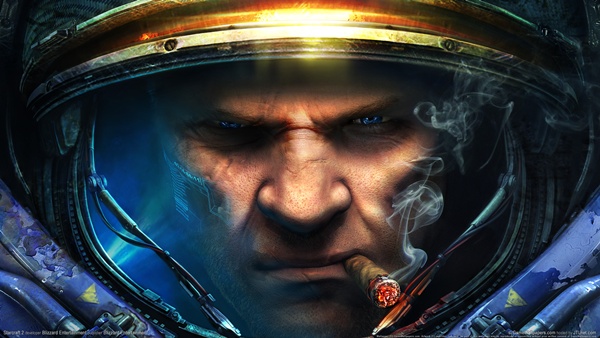 Game size :7.16gb]▓████████████████████████████████████▓
http://rapidshare.com/files/409511712/reloaded.nfo
http://rapidshare.com/files/409511847/rld-scii.r00
http://rapidshare.com/files/409511864/rld-scii.r01
http://rapidshare.com/files/409511854/rld-scii.r02
http://rapidshare.com/files/409511894/rld-scii.r03
http://rapidshare.com/files/409511924/rld-scii.r04
http://rapidshare.com/files/409511939/rld-scii.r05
http://rapidshare.com/files/409511942/rld-scii.r06
http://rapidshare.com/files/409511982/rld-scii.r07
http://rapidshare.com/files/409512016/rld-scii.r08
http://rapidshare.com/files/409512063/rld-scii.r09
http://rapidshare.com/files/409512032/rld-scii.r10
http://rapidshare.com/files/409512068/rld-scii.r11
http://rapidshare.com/files/409512102/rld-scii.r12
http://rapidshare.com/files/409512171/rld-scii.r13
http://rapidshare.com/files/409512101/rld-scii.r14
http://rapidshare.com/files/409512156/rld-scii.r15
http://rapidshare.com/files/409512209/rld-scii.r16
http://rapidshare.com/files/409512283/rld-scii.r17
http://rapidshare.com/files/409512188/rld-scii.r18
http://rapidshare.com/files/409512266/rld-scii.r19
http://rapidshare.com/files/409512323/rld-scii.r20
http://rapidshare.com/files/409512391/rld-scii.r21
http://rapidshare.com/files/409512293/rld-scii.r22
http://rapidshare.com/files/409512360/rld-scii.r23
http://rapidshare.com/files/409512438/rld-scii.r24
http://rapidshare.com/files/409512472/rld-scii.r25
http://rapidshare.com/files/409512416/rld-scii.r26
http://rapidshare.com/files/409512499/rld-scii.r27
http://rapidshare.com/files/409512533/rld-scii.r28
http://rapidshare.com/files/409512554/rld-scii.r29
http://rapidshare.com/files/409512520/rld-scii.r30
http://rapidshare.com/files/409512625/rld-scii.r31
http://rapidshare.com/files/409512622/rld-scii.r32
http://rapidshare.com/files/409512619/rld-scii.r33
http://rapidshare.com/files/409512646/rld-scii.r34
http://rapidshare.com/files/409512712/rld-scii.r35
http://rapidshare.com/files/409512722/rld-scii.r36
http://rapidshare.com/files/409512729/rld-scii.r37
http://rapidshare.com/files/409512747/rld-scii.r38
http://rapidshare.com/files/409512799/rld-scii.r39
http://rapidshare.com/files/409512814/rld-scii.r40
http://rapidshare.com/files/409512827/rld-scii.r41
http://rapidshare.com/files/409512847/rld-scii.r42
http://rapidshare.com/files/409512880/rld-scii.r43
http://rapidshare.com/files/409512914/rld-scii.r44
http://rapidshare.com/files/409512935/rld-scii.r45
http://rapidshare.com/files/409512957/rld-scii.r46
http://rapidshare.com/files/409512992/rld-scii.r47
http://rapidshare.com/files/409513055/rld-scii.r48
http://rapidshare.com/files/409513059/rld-scii.r49
http://rapidshare.com/files/409513058/rld-scii.r50
http://rapidshare.com/files/409513092/rld-scii.r51
http://rapidshare.com/files/409513177/rld-scii.r52
http://rapidshare.com/files/409513211/rld-scii.r53
http://rapidshare.com/files/409513194/rld-scii.r54
http://rapidshare.com/files/409513235/rld-scii.r55
http://rapidshare.com/files/409513292/rld-scii.r56
http://rapidshare.com/files/409513336/rld-scii.r57
http://rapidshare.com/files/409513320/rld-scii.r58
http://rapidshare.com/files/409513382/rld-scii.r59
http://rapidshare.com/files/409513404/rld-scii.r60
http://rapidshare.com/files/409513435/rld-scii.r61
http://rapidshare.com/files/409513416/rld-scii.r62
http://rapidshare.com/files/409513482/rld-scii.r63
http://rapidshare.com/files/409513494/rld-scii.r64
http://rapidshare.com/files/409513515/rld-scii.r65
http://rapidshare.com/files/409513519/rld-scii.r66
http://rapidshare.com/files/409513557/rld-scii.r67
http://rapidshare.com/files/409513576/rld-scii.r68
http://rapidshare.com/files/409513620/rld-scii.r69
http://rapidshare.com/files/409513623/rld-scii.r70
http://rapidshare.com/files/409513634/rld-scii.r71
http://rapidshare.com/files/409513659/rld-scii.r72
http://rapidshare.com/files/409513702/rld-scii.r73
http://rapidshare.com/files/409513706/rld-scii.r74
http://rapidshare.com/files/409513699/rld-scii.r75
http://rapidshare.com/files/409513716/rld-scii.rar
http://rapidshare.com/files/409513704/rld-scii.sfvORhttp://hotfile.com/dl/57968519/3e938...part1.rar.html
http://hotfile.com/dl/57968687/90d97...part2.rar.html
http://hotfile.com/dl/57968684/dce8f...part3.rar.html
http://hotfile.com/dl/57968696/420f5...part4.rar.htmlORhttp://hotfile.com/dl/57980585/f52fe...art01.rar.html
http://hotfile.com/dl/57980654/46c73...art02.rar.html
http://hotfile.com/dl/57980636/579f6...art03.rar.html
http://hotfile.com/dl/57980671/082b9...art04.rar.html
http://hotfile.com/dl/57980758/2852d...art05.rar.html
http://hotfile.com/dl/57980732/da459...art06.rar.html
http://hotfile.com/dl/57980736/5ea7b...art07.rar.html
http://hotfile.com/dl/57980769/17694...art08.rar.html
http://hotfile.com/dl/57980754/ab092...art09.rar.html
http://hotfile.com/dl/57980940/26b4e...art10.rar.html
http://hotfile.com/dl/57981409/81a5c...art11.rar.html
http://hotfile.com/dl/57981416/02c9f...art12.rar.html
http://hotfile.com/dl/57981387/d52a8...art13.rar.html
http://hotfile.com/dl/57981400/2de54...art14.rar.html
http://hotfile.com/dl/57981382/3c04b...art15.rar.html
http://hotfile.com/dl/57981477/ec590...art16.rar.html
http://hotfile.com/dl/57981440/9714b...art17.rar.html
http://hotfile.com/dl/57981513/2eb52...art18.rar.html
http://hotfile.com/dl/57981778/fddbe...art19.rar.htmlORhttp://www.megaupload.com/?d=IMK9JOQ4
http://www.megaupload.com/?d=DV74KRP2
http://www.megaupload.com/?d=LAQAEKEM
http://www.megaupload.com/?d=HQ5K3AYR
http://www.megaupload.com/?d=WN13YLCZ
http://www.megaupload.com/?d=6GOGNWRV
http://www.megaupload.com/?d=H7A1NEBT
http://www.megaupload.com/?d=1LU5XER3
http://www.megaupload.com/?d=M3D2RLG8
http://www.megaupload.com/?d=NGQ3U23U
http://www.megaupload.com/?d=HPZG80JP
http://www.megaupload.com/?d=7CDD1N3D
http://www.megaupload.com/?d=NFXYCMUT
http://www.megaupload.com/?d=255E3XZN
http://www.megaupload.com/?d=ZQN8WBEA
http://www.megaupload.com/?d=2BEY5QYP
http://www.megaupload.com/?d=ARDUSSJV
http://www.megaupload.com/?d=74G65ZSC
http://www.megaupload.com/?d=YXU2OXFT
http://www.megaupload.com/?d=2TFD7RPM
http://www.megaupload.com/?d=TA6RW3LV
http://www.megaupload.com/?d=EOVWEOVY
http://www.megaupload.com/?d=WJNM12K2
http://www.megaupload.com/?d=BA27CKBT
http://www.megaupload.com/?d=I9GFK1AG
http://www.megaupload.com/?d=QYD0326X
http://www.megaupload.com/?d=6STDQAGQ
http://www.megaupload.com/?d=JL9EFF4B
http://www.megaupload.com/?d=5H9RSY7N
http://www.megaupload.com/?d=HC3HRKBU
http://www.megaupload.com/?d=JPW21499
http://www.megaupload.com/?d=9OADC9BV
http://www.megaupload.com/?d=ZYN41CBA
http://www.megaupload.com/?d=JHK9EZIO
http://www.megaupload.com/?d=ATXJIJDZ
http://www.megaupload.com/?d=IIY74YPQ
http://www.megaupload.com/?d=5VZPXWFQ
http://www.megaupload.com/?d=820YZSQ2
http://www.megaupload.com/?d=OL2Z443O
http://www.megaupload.com/?d=OSOYSTBX
http://www.megaupload.com/?d=VW95NBX9
http://www.megaupload.com/?d=ALPQK33A
http://www.megaupload.com/?d=JZ9R99E8
http://www.megaupload.com/?d=UDXZFL5H
http://www.megaupload.com/?d=P8575Y89
http://www.megaupload.com/?d=26TTJCJ7
http://www.megaupload.com/?d=VL3E9P4K
http://www.megaupload.com/?d=UMC979V4
http://www.megaupload.com/?d=9LP1FJX7
http://www.megaupload.com/?d=QZ4Y5S6W
http://www.megaupload.com/?d=JSJ7CFKO
http://www.megaupload.com/?d=KGWXPBB9
http://www.megaupload.com/?d=VTQYJ5ZK
http://www.megaupload.com/?d=PU5WZLNH
http://www.megaupload.com/?d=N3YKGMUK
http://www.megaupload.com/?d=RMSHLM8K
http://www.megaupload.com/?d=FJI1B2N7
http://www.megaupload.com/?d=DOP3GP78
http://www.megaupload.com/?d=WHEGESE6
http://www.megaupload.com/?d=EI6W1FQG
http://www.megaupload.com/?d=S3I581UD
http://www.megaupload.com/?d=RNMJRQ4F
http://www.megaupload.com/?d=C5Z6JIPW
http://www.megaupload.com/?d=YZHXIAX6
http://www.megaupload.com/?d=2I0IRZOQ
http://www.megaupload.com/?d=Q8UTBS5U
http://www.megaupload.com/?d=FW585JPX
http://www.megaupload.com/?d=IIL6C2QI
http://www.megaupload.com/?d=CATQAIJW
http://www.megaupload.com/?d=MGI5NNBX
http://www.megaupload.com/?d=S9LEW4CU
http://www.megaupload.com/?d=3Y71F9O9
http://www.megaupload.com/?d=713Y2I12
http://www.megaupload.com/?d=OJYPOU0O
http://www.megaupload.com/?d=9NBI2OCO
http://www.megaupload.com/?d=8HPKRRJR
http://www.megaupload.com/?d=OIU3ZUYJ
http://www.megaupload.com/?d=G2GQ5NRB

ORhttp://www.megaupload.com/?d=FCGELN7Zhttp://www.megaupload.com/?d=MTI2QF4Ehttp://www.megaupload.com/?d=LS6ZOY70http://www.megaupload.com/?d=67TTS2DXhttp://www.megaupload.com/?d=AQ4LIPZJhttp://www.megaupload.com/?d=Q1IAXIVNhttp://www.megaupload.com/?d=G6RQYNWMhttp://www.megaupload.com/?d=KPT4K973ORhttp://d01.megashares.com/dl/9fHap4U...ADED.part1.rar
http://d01.megashares.com/dl/qOOhu1z...ADED.part2.rar
http://d01.megashares.com/dl/lRWJrXS...ADED.part3.rar
http://d01.megashares.com/dl/3A20c5r...ADED.part4.rarORhttp://netload.in/dateid2dfMBR1j9/SC...part01.rar.htm
http://netload.in/dateiyDHrZc42IX/SC...part02.rar.htm
http://netload.in/dateiAbk60C8SyO/SC...part03.rar.htm
http://netload.in/dateizsNiaVk67s/SC...part04.rar.htm
http://netload.in/dateiQATxziRbjO/SC...part05.rar.htm
http://netload.in/dateiNSadV4Tz9f/SC...part06.rar.htm
http://netload.in/dateiiBe7H0gz5e/SC...part07.rar.htm
http://netload.in/dateizgTWJwJCFq/SC...part08.rar.htm
http://netload.in/dateiqvoQ2JCEVN/SC...part09.rar.htm
http://netload.in/dateimhPP8kuCTP/SC...part10.rar.htm
http://netload.in/datei5qOcKOkYJS/SC...part11.rar.htm
http://netload.in/dateihNHWw4eUqC/SC...part12.rar.htm
http://netload.in/dateiTlGSoRjIpf/SC...part13.rar.htm
http://netload.in/dateibyx4X48EtB/SC...part14.rar.htm
http://netload.in/dateiCb0Z1Fb2Kh/SC...part15.rar.htm
http://netload.in/dateirMFOuStpW5/SC...part16.rar.htm
http://netload.in/dateiKl1WnzHLcK/SC...part17.rar.htm
http://netload.in/dateiIfjm54Za11/SC...part18.rar.htm
http://netload.in/dateiujTeMKb32X/SC...part19.rar.htm

ORhttp://www.fileserve.com/file/gutGnu...DED.part01.rar 
http://www.fileserve.com/file/85nZHt...DED.part02.rar 
http://www.fileserve.com/file/BbKVNe...DED.part03.rar 
http://www.fileserve.com/file/TgYXXF...DED.part04.rar 
http://www.fileserve.com/file/245qxN...DED.part05.rar 
http://www.fileserve.com/file/HhVfa4...DED.part06.rar 
http://www.fileserve.com/file/BN22EU...DED.part07.rar 
http://www.fileserve.com/file/jVrNB5...DED.part08.rar 
http://www.fileserve.com/file/P8DRB5...DED.part09.rar 
http://www.fileserve.com/file/mFhhcq...DED.part10.rar 
http://www.fileserve.com/file/yb5gdP...DED.part11.rar 
http://www.fileserve.com/file/Ufdwcy...DED.part12.rar 
http://www.fileserve.com/file/D9tUJ6...DED.part13.rar 
http://www.fileserve.com/file/RM6Unm...DED.part14.rar 
http://www.fileserve.com/file/WWvwyW...DED.part15.rar 
http://www.fileserve.com/file/syKUCX...DED.part16.rar 
http://www.fileserve.com/file/ferscN...DED.part17.rar 
http://www.fileserve.com/file/Q3xSek...DED.part18.rar 
http://www.fileserve.com/file/UgbAEm...DED.part19.rar 
http://www.fileserve.com/file/XVBRYW...DED.part20.rar 
http://www.fileserve.com/file/tzkRDt...DED.part21.rar 
http://www.fileserve.com/file/ZXsmb2...DED.part22.rar 
http://www.fileserve.com/file/RhZ5Kr...DED.part23.rar 
http://www.fileserve.com/file/Hjrt8R...DED.part24.rar 
http://www.fileserve.com/file/p8vt48...DED.part25.rar 
http://www.fileserve.com/file/SX9mv3...DED.part26.rar 

OR
http://www.keepfile.com/l2krmu8mafpx...DED.part01.rar 
http://www.keepfile.com/if2g74t7nx1v...DED.part02.rar 
http://www.keepfile.com/psxc4fvvvp00...DED.part03.rar 
http://www.keepfile.com/9tyozf7htw5m...DED.part04.rar 
http://www.keepfile.com/pt3uko9dqz1p...DED.part05.rar 
http://www.keepfile.com/fzvjeisepm5j...DED.part06.rar 
http://www.keepfile.com/2zv53lswkvgg...DED.part07.rar 
http://www.keepfile.com/ld4udoykd7y7...DED.part08.rar 
http://www.keepfile.com/fnukh4imnxy5...DED.part09.rar 
http://www.keepfile.com/ugkgg0u1vq8m...DED.part10.rar 
http://www.keepfile.com/du4peli5acm0...DED.part11.rar 
http://www.keepfile.com/6eqymfkla6rs...DED.part12.rar 
http://www.keepfile.com/cn4kixbbrfhx...DED.part13.rar 
http://www.keepfile.com/3o33xu39csjw...DED.part14.rar 
http://www.keepfile.com/2bxwizh9tj5k...DED.part15.rar 
http://www.keepfile.com/458dkuibfibg...DED.part16.rar 
http://www.keepfile.com/nu8a9fhdx8jg...DED.part17.rar 
http://www.keepfile.com/xhr1mfb0e4op...DED.part18.rar 
http://www.keepfile.com/b4lurcd1yk84...DED.part19.rar 
http://www.keepfile.com/1b1bfhgms2vg...DED.part20.rar 
http://www.keepfile.com/xmd0k4r5mmz4...DED.part21.rar 
http://www.keepfile.com/r5psyzjisu4h...DED.part22.rar 
http://www.keepfile.com/cq0eliklrfuo...DED.part23.rar 
http://www.keepfile.com/12w74rwpmteq...DED.part24.rar 
http://www.keepfile.com/sm7nsdd6ikoz...DED.part25.rar 
http://www.keepfile.com/leltn3dk12f7...DED.part26.rar 

OR
http://uploading.com/files/f411ecmd/...ED.part26.rar/ 
http://uploading.com/files/dfb53a68/...ED.part25.rar/ 
http://uploading.com/files/6b6d5b6a/...ED.part24.rar/ 
http://uploading.com/files/725924a5/...ED.part23.rar/ 
http://uploading.com/files/c5823898/...ED.part22.rar/ 
http://uploading.com/files/78e2372m/...ED.part21.rar/ 
http://uploading.com/files/9349f9ee/...ED.part20.rar/ 
http://uploading.com/files/c53b6b5c/...ED.part19.rar/ 
http://uploading.com/files/8a7299c5/...ED.part18.rar/ 
http://uploading.com/files/c4184877/...ED.part17.rar/ 
http://uploading.com/files/9b72debd/...ED.part16.rar/ 
http://uploading.com/files/13eb2fm1/...ED.part15.rar/ 
http://uploading.com/files/e91deddf/...ED.part14.rar/ 
http://uploading.com/files/5553me71/...ED.part13.rar/ 
http://uploading.com/files/f5c64191/...ED.part12.rar/ 
http://uploading.com/files/ma738265/...ED.part11.rar/ 
http://uploading.com/files/2db5mmce/...ED.part10.rar/ 
http://uploading.com/files/5b9fac57/...ED.part09.rar/ 
http://uploading.com/files/d31c754b/...ED.part08.rar/ 
http://uploading.com/files/dm1c62af/...ED.part07.rar/ 
http://uploading.com/files/d5m6e7b5/...ED.part06.rar/ 
http://uploading.com/files/8ea3fb4f/...ED.part05.rar/ 
http://uploading.com/files/a4e2a6f3/...ED.part04.rar/ 
http://uploading.com/files/22efe99a/...ED.part03.rar/ 
http://uploading.com/files/a9m3d8f1/...ED.part02.rar/ 
http://uploading.com/files/8m3cfm3f/...ED.part01.rar/ 

OR

http://letitbit.net/download/0269.0a...z.net.rar.html

OR

http://d01.megashares.com/index.php?d01=Fb38WMb

OR

http://www.fileserve.com/file/EnteY8c
_________________________________________________________________________
StarCraft II Wings of Liberty-RELOADED Crack Only
http://hotfile.com/dl/57972570/83f701f/shareislove_Starcraft2crk.RLDED.rar.html
or
http://sharingmatrix.com/file/149471...2crk.RLDED.rar
or
http://www.fileserve.com/file/jSVpGmbthank you ,enjoySoap